Slick RickRacing Heads, LLC TERMS AND AGREEMENTS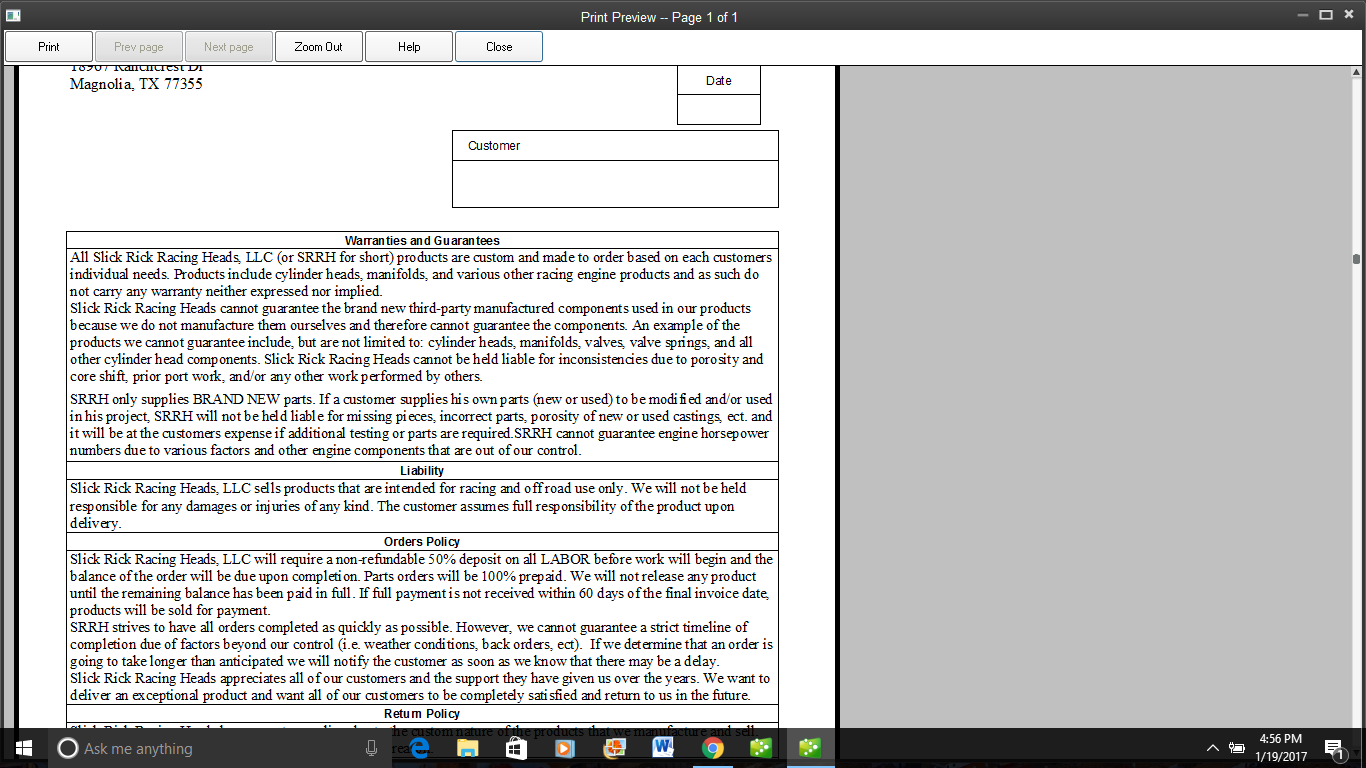 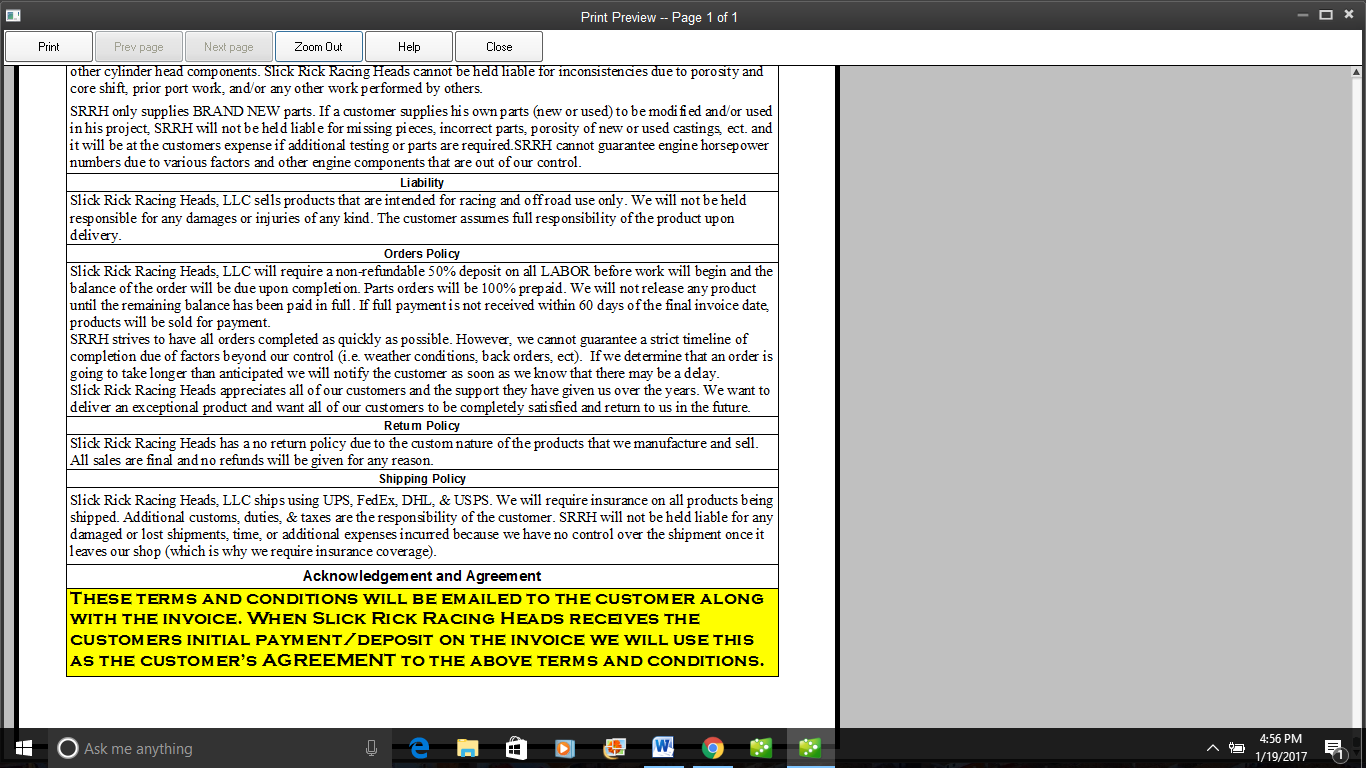 